                    КАРАР  	       РЕШЕНИЕ02 сентября  2015 й.                   №   490                           02 сентября  2015 г.О публичных слушаниях по проекту решения Совета муниципального района Белебеевский район  Республики Башкортостан «Об утверждении Правил землепользования и застройки сельского поселения Максим –Горьковский сельсовет муниципального района Белебеевский район Республики Башкортостан»В соответствии со статьями 31, 32, Федерального закона «Об общих принципах организации местного самоуправления в Российской Федерации», Градостроительного кодекса, Положением о публичных слушаниях по проектам муниципальных правовых актов местного значения сельского поселения, Совет сельского поселения  Максим-Горьковский сельсовет муниципального района Белебеевский район Республики БашкортостанРЕШИЛ:      1. Назначить публичные слушания по проекту решения Совета муниципального района Белебеевский район Республики Башкортостан «Об утверждении Правил землепользования и застройки сельского поселения Максим– Горьковский сельсовет муниципального района Белебеевский район Республики Башкортостан» (далее - проект решения) на 17.30 часов   02 ноября 2015 года в здании  администрации сельского поселения по адресу: РБ, с. ЦУП им. М. Горького ул. Садовая д.3.      2. Организацию и проведение публичных слушаний по проекту решения  возложить на Комиссию по подготовке и проведению публичных слушаний по проектам муниципальных правовых актов местного значения сельского поселения Максим – Горьковский сельсовет муниципального района Белебеевский район Республики Башкортостан.3. Установить, что письменные предложения жителей сельского поселения Максим– Горьковский сельсовет муниципального района Белебеевский район РБ по проекту  решения направляются с 02 сентября по 02 октября 2015 года  в рабочие дни в администрацию сельского поселения муниципального района Белебеевский район РБ по адресу: РБ, с. ЦУП им. М. Горького ул. Садовая д.3.4. Обнародовать   настоящее решение  в здании Администрации сельского поселения Максим – Горьковский сельсовет муниципального района Белебеевский район Республики Башкортостан и разместить на официальном сайте 06 сентября 2015 года.Председатель Совета                                               Н.К. Красильникова    БАШКОРТОСТАН   РЕСПУБЛИКА3ЫБ2л2б2й районы муниципаль райлныны8Максим-Горький ауыл  Советы ауыл  бил2м23е  Советы.Горький ис. ПУЙ ауылы, Бакса  урамы, 3          Тел. 2-07-40, факс: 2-08-98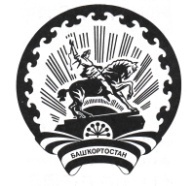 РЕСПУБЛИКА   БАШКОРТОСТАНСовет  сельского поселенияМаксим – Горьковский  сельсоветмуниципального района  Белебеевский район452014, с. ЦУП им. М, Горького, ул. Садовая, д.3         Тел. 2-08-98, факс: 2-08-98